Приложение к решению Обнинского городского Собрания «О присвоении наименований микрорайону и улицам» от 11.12.2018 № 05-48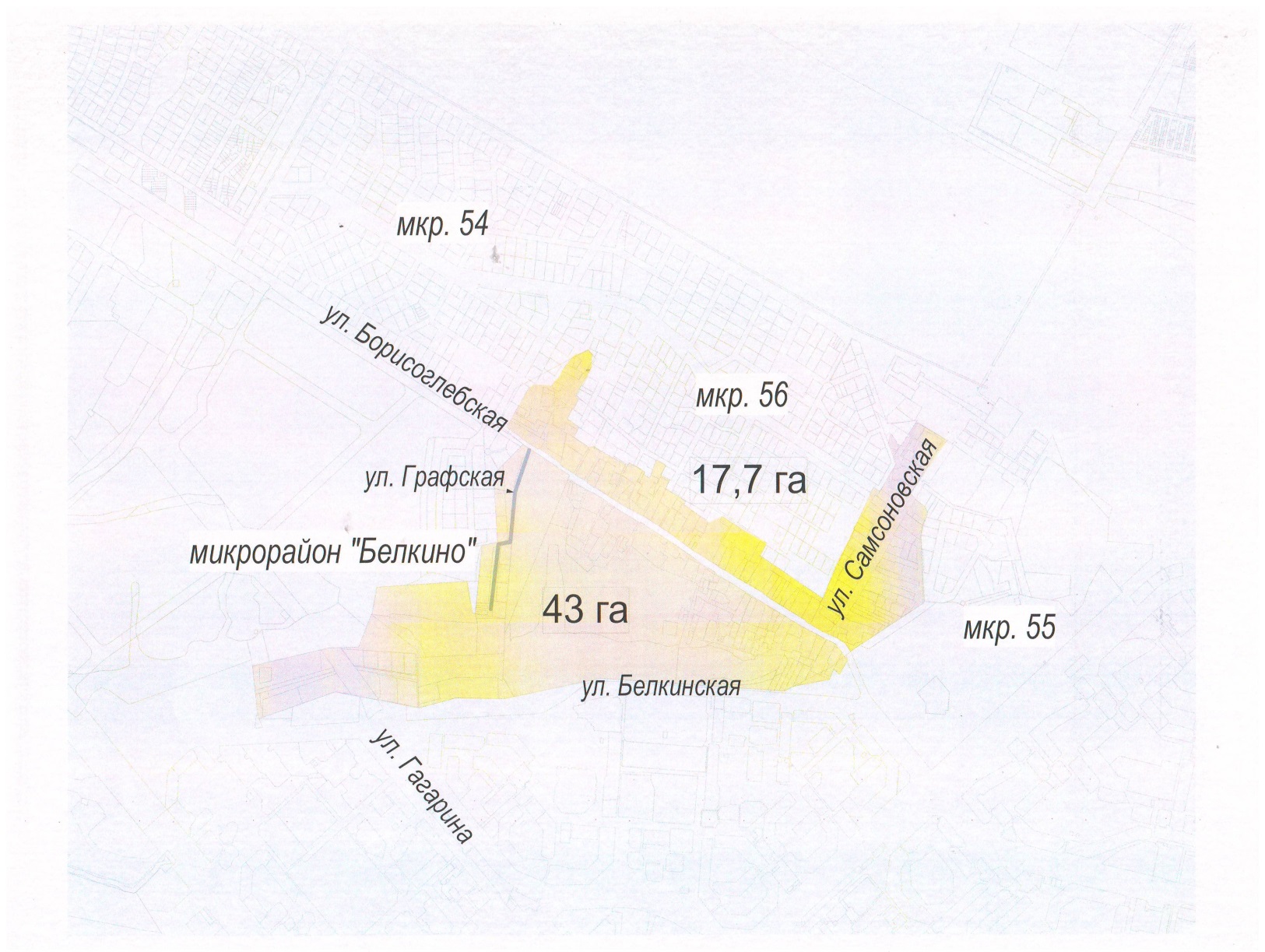 